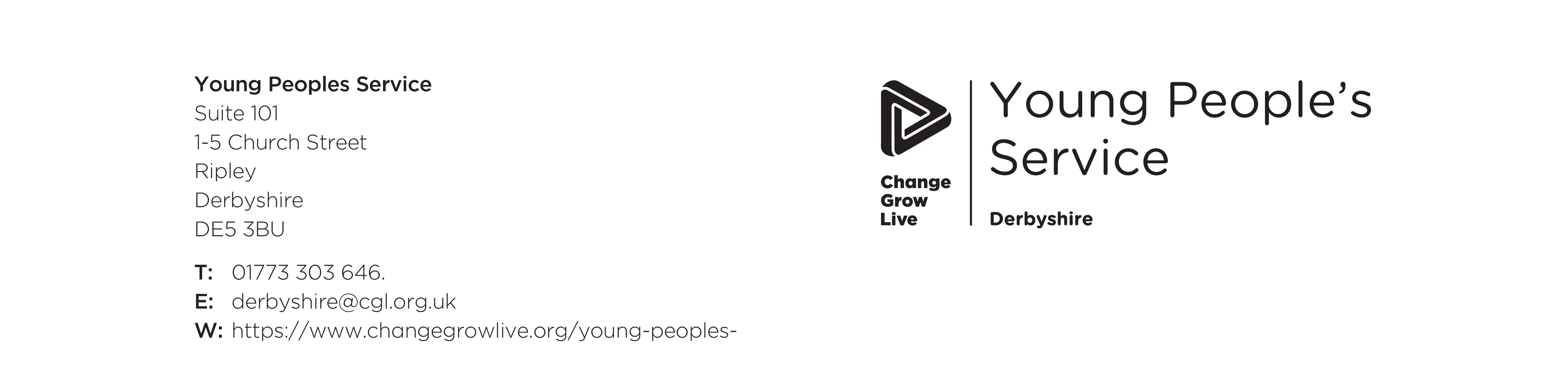 Referral Form – Please return to: derbyshire@cgl.org.uk Please return to: derbyshire@cgl.org.ukHas the young person agreed to the referral?   Yes                    No  
Please note – we are only able to work with young people who consent to a referral. Yes                    No  
Please note – we are only able to work with young people who consent to a referral. Date of referral:                      Name:Date of Birth:    Age:Ethnicity:      Gender:                                                              Address:Postcode:Contact Number - Home:                                 Mobile:Can we phone?    Yes            No   Can we write?Can we write?Yes           No                            Yes           No                            Brief details of substance use:Are there any vulnerabilities / concerns:E.g. offending behaviour, parental use, homelessness, NEET, injecting drug use, overdose, young parent, immigration. Other agencies involvedName & contact detailsAre Social Care involvedSocial Work NameContact Number Yes                     No    If yes, please indicate below
LAC/CIN/CP Yes                     No    If yes, please indicate below
LAC/CIN/CP Yes                     No    If yes, please indicate below
LAC/CIN/CP Yes                     No    If yes, please indicate below
LAC/CIN/CP Yes                     No    If yes, please indicate below
LAC/CIN/CP Are there any safeguarding concerns? E.g. CSE.Yes                      No  If yes please give details belowYes                      No  If yes please give details belowYes                      No  If yes please give details belowYes                      No  If yes please give details belowYes                      No  If yes please give details belowHave you completed a screening toolkit? Yes                      No     
Please attach with referral Yes                      No     
Please attach with referral Yes                      No     
Please attach with referral Yes                      No     
Please attach with referral Yes                      No     
Please attach with referral Any health concerns or disabilities?E.g. physical/mental healthReferral to DrugFAM?Are parents/guardians aware of the referral?     Name of Parent/Carer   Contact NumberCan we contact the parents/guardians?Yes                       No                 Not known Yes                       No                  Not known Yes                       No                 Not known Yes                       No                  Not known Yes                       No                 Not known Yes                       No                  Not known Yes                       No                 Not known Yes                       No                  Not known Yes                       No                 Not known Yes                       No                  Not known Referrer’s detailsNameAddressTelephone NumberE-mail addressWhat would the young person like & where would the young person like to be seen?